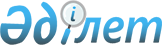 О внесении изменений в решение Тимирязевского районного маслихата от 12 февраля 2015 года № 34/1 "О корректировке базовых ставок земельного налога и единого земельного налога по Тимирязевскому району"
					
			Утративший силу
			
			
		
					Решение маслихата Тимирязевского района Северо-Казахстанской области от 11 марта 2016 года № 48/1. Зарегистрировано Департаментом юстиции Северо-Казахстанской области 13 апреля 2016 года № 3715. Утратило силу решением Тимирязевского районного маслихата Северо-Казахстанской области от 12 марта 2018 года № 21/6
      Сноска. Утратило силу решением Тимирязевского районного маслихата Северо-Казахстанской области от 12.03.2018 № 21/6 (вводится в действие по истечении десяти календарных дней после дня его первого официального опубликования).

      В соответствии со статьей 21 Закона Республики Казахстан от 24 марта 1998 года "О нормативных правовых актах", Тимирязевский районный маслихат РЕШИЛ:

      1. Внести в решение Тимирязевского районного маслихата от 12 февраля 2015 года № 34/1 "О корректировке базовых ставок земельного налога и единого земельного налога по Тимирязевскому району" (зарегистрировано в Реестре государственной регистрации нормативных правовых актов под № 3160 от 13 марта 2015 года, опубликовано 21 марта 2015 года в районной газете "Көтерілген тың", 21 марта 2015 года в районной газете "Нива"), следующие изменения:

       преамбулу решения изложить в следующей редакции:

      "В соответствии с пунктом 5 статьи 386, пунктами 1 статьи 387, пунктом 1 статьи 444 Кодекса Республики Казахстан от 10 декабря 2008 года "О налогах и других обязательных платежах в бюджет" (Налоговый кодекс), Тимирязевский районный маслихат РЕШИЛ:";

       пункт 1 изложить в следующей редакции:

      "1. Повысить на 50 процентов базовые ставки земельного налога, установленные статьями 379, 381, 383 Кодекса Республики Казахстан от 10 декабря 2008 года "О налогах и других обязательных платежах в бюджет" (Налоговый кодекс), соответственно: 

      1) базовые налоговые ставки на земли сельскохозяйственного назначения, предоставленные физическим лицам;

      2) базовые налоговые ставки на земли населенных пунктов (за исключением придомовых земельных участков);

      3) базовые налоговые ставки на земли промышленности, расположенные вне населенных пунктов.".

      2. Данное решение вводится в действие по истечении десяти календарных дней после дня его первого официального опубликования.
					© 2012. РГП на ПХВ «Институт законодательства и правовой информации Республики Казахстан» Министерства юстиции Республики Казахстан
				
      Председатель XХXXVIII сессии
районного маслихата

Ж. Жантоков

      И.о. секретаря
районного маслихата

А. Габова

      "СОГЛАСОВАНО"
Руководитель Республиканского
государственного учреждения
"Управление Государственных
доходов по
Тимирязевскому району
Департамента
Государственных доходов
Северо-Казахстанской области
Комитета
Государственных доходов
Министерства финансов
Республики Казахстан"
11 марта 2016 года

Б. Балдиков
